………………………………………………………………
(imię i nazwisko pracownika)

………………………………………………………………
(numer PESEL / PASZPORT)ATERIMA Sp. z o.o. sp. k.       Ul. Puszkarska 7F30-644 KrakówWypowiedzenie umowy o pracę tymczasowąNiniejszym wypowiadam umowę o pracę tymczasową zawartą dnia ………………………… w Krakowie pomiędzy mną, a firmą ATERIMA Sp. z o.o. sp. k. z zachowaniem obowiązującego okresu wypowiedzenia..……………………………………….     (data i podpis pracownika)Potwierdzam otrzymanie wypowiedzenia…………………………………………….  (data i podpis pracodawcy )………………………………………………………………                                           (Прізвище та ім'я працівника)………………………………………………………………  (номер PESEL/ серія і номер паспорта) ATERIMA Sp. z o. o. sp. k.Вул. Пушкарська 7Ф30-644 КраківРозірвання тимчасового трудового договору 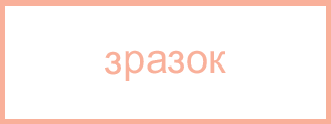 Даним документом розриваю тимчасовий трудовий договір, підписаний .............................. у Кракові між мною і компанією ATERIMA Sp. z o. o. sp. k. 
з дотриманням чинного терміну попередження.………..……………..………………….                                                                                                                                 (дата і підпис працівника)Підтверджую отримання попередження………………………….……………….(дата і підпис роботодавця)